                                                          РЕШЕНИЕ  № 34-4                                             ЧЕЧИМот    31.05.2017г.                                                                                                          с. ОгневкаО  внесении изменений и дополнений в Правила  по благоустройству  и правила содержания территории  МО  Огневское сельское поселение Усть-Коксинского района Республики Алтай, утвержденные решением Совета депутатов Огневского сельского поселения от 29.04.2013г. № 33-6  Руководствуясь Федеральным законом от 06.10.2003 № 131-ФЗ «Об общих принципах организации местного самоуправления в Российской Федерации», на основании протеста природоохранной прокуратуры Республики Алтай от 11.05.2017г № 07-03-2017,  Совет депутатов Огневского сельского поселенияР Е Ш И Л: 1.Внести в Правила  по благоустройству  и правила содержания территории  МО  Огневское сельское поселение Усть-Коксинского района Республики Алтай, утвержденные решением Совета депутатов Огневского сельского поселения и Решение от 29.04.2013г. № 33-6   следующие изменения и дополнения:1)  Преамбула Решения слова: « Приказом Министерства регионального развития  Российской Федерации от 27.12.2011г. № 613  «Об утверждении методических рекомендаций по разработке норм и правил по благоустройству территорий муниципальных образований» заменить словами: «Приказом  Минстроя России от 05.02.2016  № 59/пр.» 2)  Пункт 2.1.,  слова: «прилегающих территориях»  исключить.3)  Абз. 2 пункт 5.2.,  слова: «расположенных на прилегающих территориях» исключить.4)  Пункт  7.2.,  слова: «а так же на прилегающих территориях» исключить.5)  Пункт 7.6.,  дополнить словами: «на землях сельского поселения».6)  Пункт 7.7., после слов: «в границах муниципального образования», дополнить словами: «на землях сельского поселения».7) Пункт 7.10., после слов «на вырубку сухостоя», дополнить словами: «на землях сельского поселения».2. Настоящее Решение подлежит  официальному  обнародованию в установленном порядке.Глава МО Огневское сельское поселение                                                               Л.В.КонопляРЕСПУБЛИКА АЛТАЙ УСТЬ-КОКСИНСКИЙ РАЙОНСЕЛЬСКИЙ СОВЕТ ДЕПУТАТОВ ОГНЕВСКОГО СЕЛЬСКОГО ПОСЕЛЕНИЯ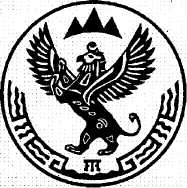 АЛТАЙ РЕСПУБЛИКАКОКСУУ-ООЗЫ АЙМАК ДЕПУТАТАРДЫНГ JУРТ                   СООРУ  JЕЗЕЕЗИНИНДЕПУТАТТАРДЫ АЙМАК СОВЕДИШкольная  ул., д. 12, с. Огнёвка,  649477 тел.8(38848) 21-4-67,факс.8(38848) 21-3-80, E-mail: оghnievka@mail/ruШкольная  ул., д. 12, с. Огнёвка,  649477 тел.8(38848) 21-4-67,факс.8(38848) 21-3-80, E-mail: оghnievka@mail/ruШкольная  ул., д. 12, с. Огнёвка,  649477 тел.8(38848) 21-4-67,факс.8(38848) 21-3-80, E-mail: оghnievka@mail/ru